Б О Й О Р О Ҡ                                              РАСПОРЯЖЕНИЕ                     11 ноябрь 2021 й.   	              № 43                         11 ноября 2021 г.О внесений изменений в Распоряжение № 38 от 12.10.2021 года «Ремонт дороги  ул. Луговая с. Зириклы на участке км 0,025 –км 0,525 в СП Зириклинский сельсовет МР Шаранский  район РБ»В связи с поступившим заявлением от 10.11.2021 года № 6  от ИП Халиуллина И.С. , внести изменение в Распоряжение № 38 от 12.10.2021 года «Ремонт дороги  ул. Луговая с. Зириклы на участке км 0,025 –км 0,525 в СП Зириклинский сельсовет МР Шаранский  район РБ» , включить в состав приемочной комиссии Халиуллина Ильгиза Султангировича.Приемочная комиссия:Игдеев Р.С. глава сельского поселения Зириклинский сельсовет муниципального района Шаранский район Республики Башкортостан»;Фаррахов Фаниль Вазихович - депутат Совета сельского поселения Зириклинский сельсовет муниципального района Шаранский район Республики Башкортостан, пенсионер;Габдрахимова Зиля Миниахметовна –управляющий делами администрации сельского поселения Зириклинский сельсовет муниципального района Шаранский район Республики Башкортостан ;         Муфтахова Ляйсан Ириковна- и.о заместителя главы администрации по строительству и жизни обеспечения;Идиятуллин Эльвир Рамилович- депутат Совета сельского поселения Зириклинский сельсовет муниципального района Шаранский район Республики Башкортостан, ИП, Глава КФХ ;Идиятуллина Алия Римовна – специалист администрации сельского поселения Зириклинский сельсовет муниципального района Шаранский район Республики Башкортостан;Ибрагимова Рауза Ягъфаровна – староста с.Зириклы сельского поселения Зириклинский сельсовет муниципального района Шаранский район Республики Башкортостан, пенсионер;.Халиуллина Гульфия Магсумовна – житель с.Зириклы сельского поселения Зириклинский сельсовет муниципального района Шаранский район Республики Башкортостан, ВНР.Халиуллин Ильгиз Султангирович – подрядчик, индивидуальный предприниматель.                 Глава сельского поселения                                                                    Р.С.Игдеев БАШКОРТОСТАН РЕСПУБЛИКАҺЫШАРАН РАЙОНЫМУНИЦИПАЛЬ РАЙОНЫНЫҢЕРЕКЛЕ АУЫЛ СОВЕТЫАУЫЛ БИЛӘМӘҺЕ ХАКИМИӘТЕ БАШЛЫГЫ452641, Шаран районы, Ерекле ауылы, Дуслык урамы, 2Тел.(34769) 2-54-46, факс (34769) 2-54-45E-mail:zirikss@yandex.ru, http://zirikly.ruИНН 0251000711, ОГРН 1020200612948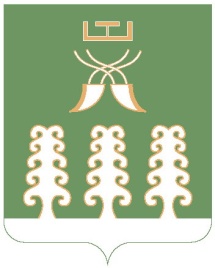 ГЛАВА СЕЛЬСКОГО ПОСЕЛЕНИЯ ЗИРИКЛИНСКИЙ СЕЛЬСОВЕТМУНИЦИПАЛЬНОГО РАЙОНАШАРАНСКИЙ РАЙОН РЕСПУБЛИКИ БАШКОРТОСТАН452641, Шаранский район, с.Зириклы, ул.Дружбы, 2Тел.(34769) 2-54-46, факс (34769) 2-54-45E-mail:zirikss@yandex.ru, http://zirikly.ruИНН 0251000711, ОГРН 1020200612948